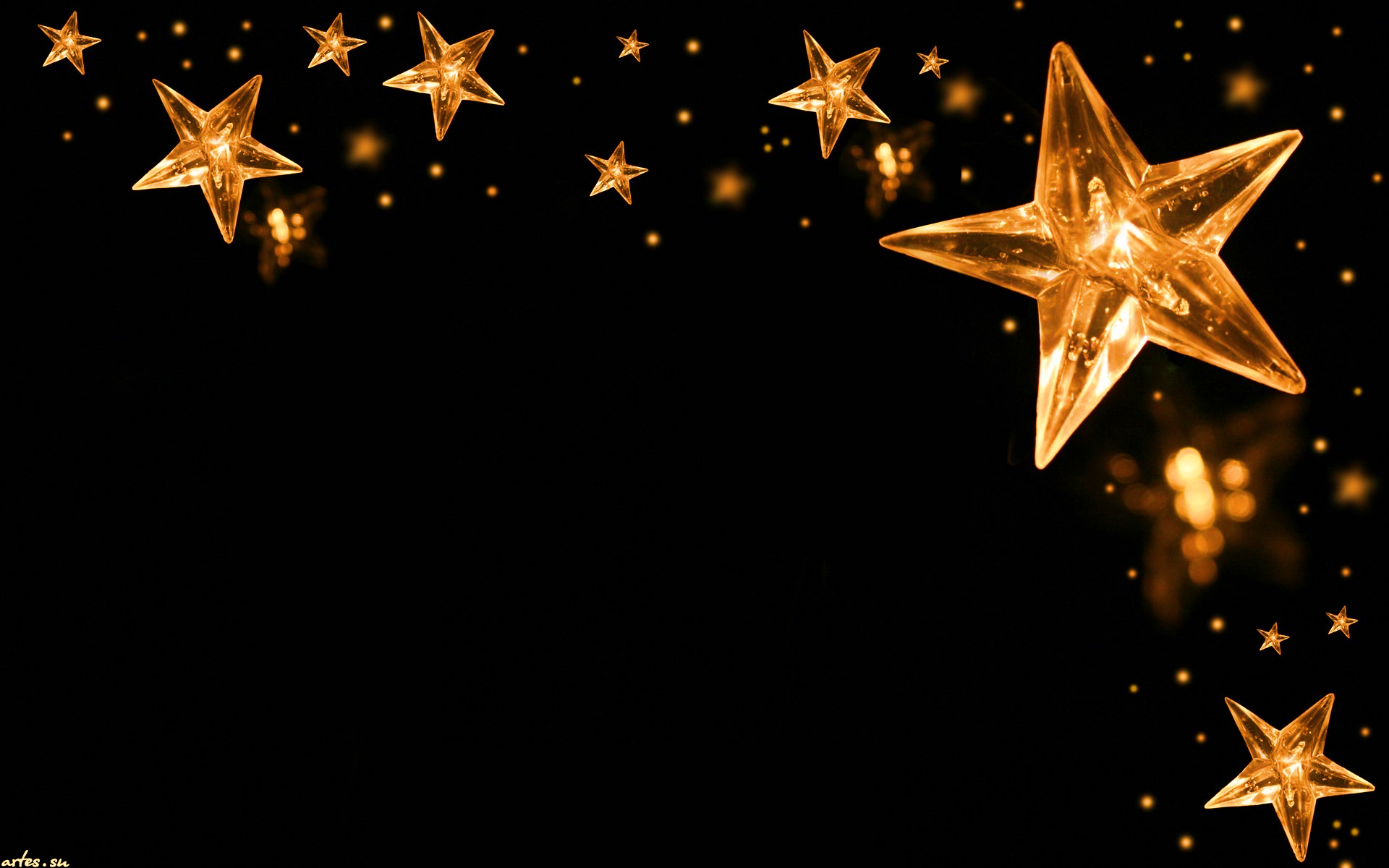 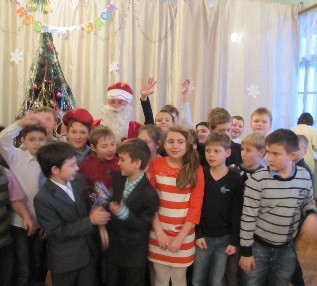 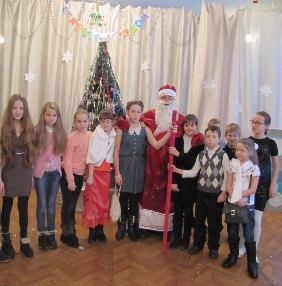 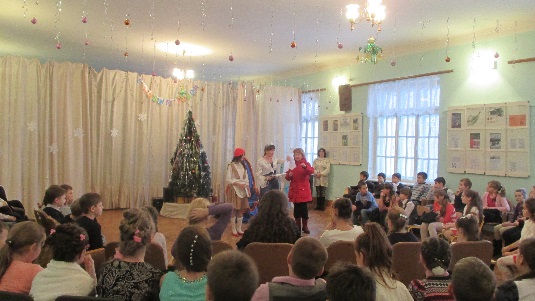 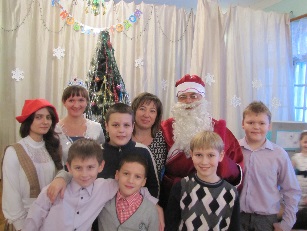 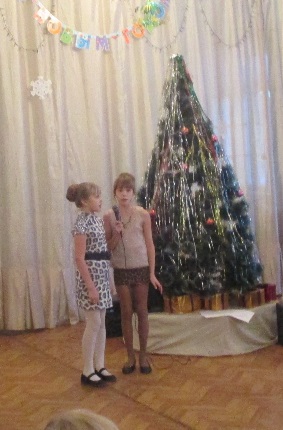 24 декабря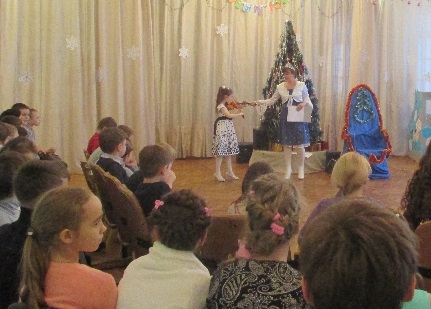 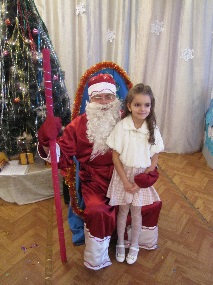 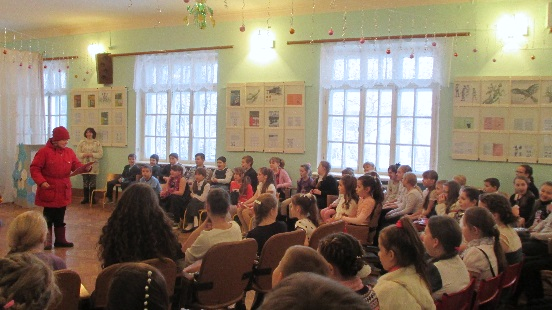 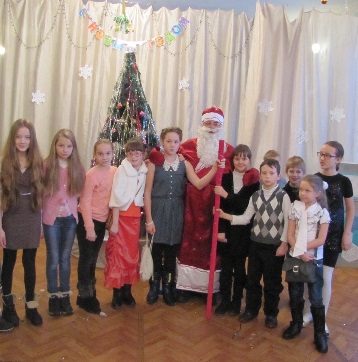 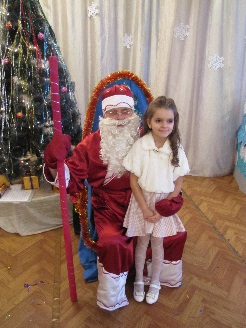 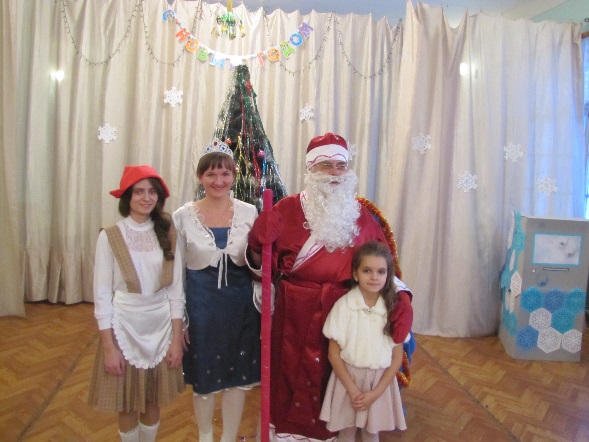 в Костромском областном центре детского (юношеского) технического творчества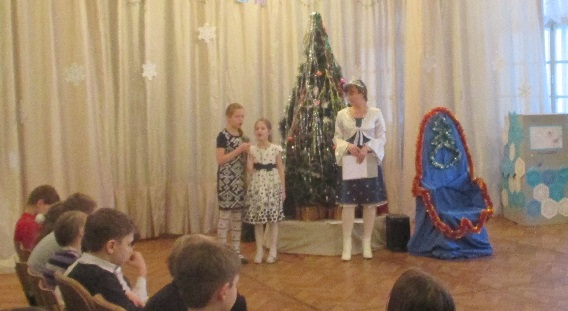 состоялось мероприятие«Новогодний переполох»Программа была наполнена загадками, играми и выступлениями детей.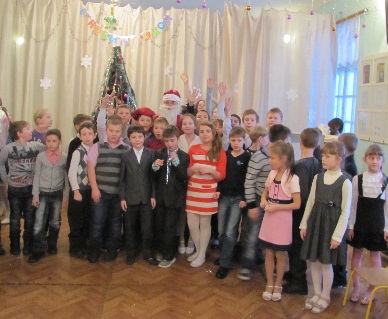 Спасибо всем участникам и гостям праздника!С наступающим Новым Годом!!!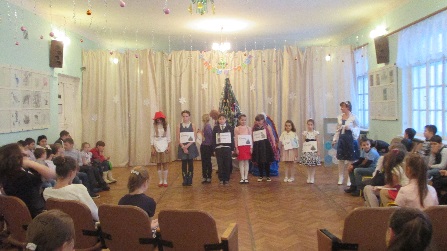 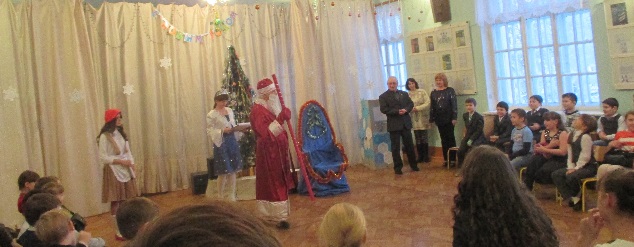 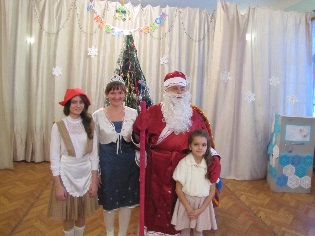 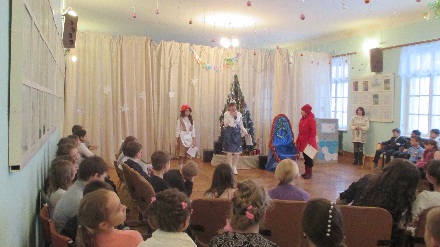 